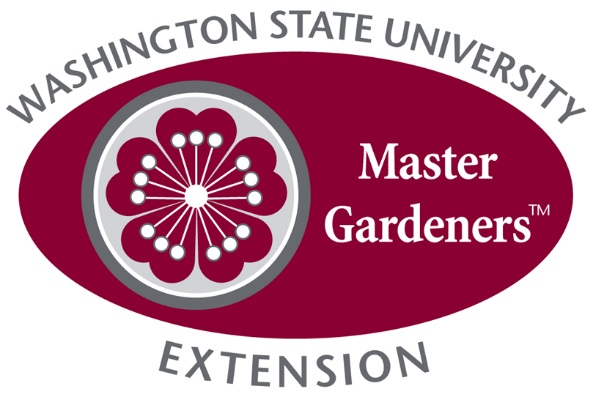 Interested in becoming a Master Gardener and helping your community?  WSU Master Gardener volunteers provide educational programs, free advice and answers to questions on home gardening and landscape maintenance, pest management, and composting to Mason County residents.  Volunteers help at plant clinics, classes, our Catalyst Food Bank and Community Demonstration Garden, garden tours, and our annual plant sale. To become a certified Master Gardener, participants complete the online and face-to-face training programs and fulfill 60 hours of approved volunteer hours within a year of completing the coursework. After certification, ongoing volunteer hours are required to maintain status as a Master Gardener. Being a Master Gardener is an opportunity to improve your own knowledge and support the community.A new Master Gardener training session is beginning in January, 2019.  Applications must be submitted by November 2, 2017.  The cost of the course is $275 with $100 being refunded when participants are certified.  Payments may be made after we contact you with acceptance in to the program. There are limited scholarships available. If you are interested in a scholarship, please send a letter of need and how your participation will benefit the organization.For more information and an application forms please email the Master Gardener Program Coordinator at jeannine.polaski@wsu.edu or stop in to the Extension Office at 303 N. 4th Street, Shelton.